 JOB VACANCY – VICTORIAN ABORIGINAL HEALTH SERVICE                       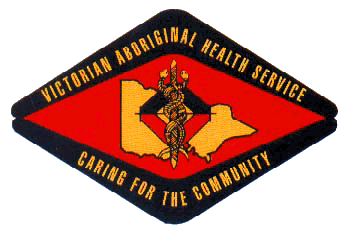 Position Title:			Aboriginal Health Worker (Drug and Alcohol)Location:			Preston (Melbourne)Employment Status:		Full-time Reports To:			Adult (SEW) Team LeaderAbout the OrganisationThe Victorian Aboriginal Health Service (VAHS) was established in 1973 to address the specific medical needs of Victorian indigenous communities. The organisation has expanded steadily over past 40 years to provide a comprehensive range of medical, dental and social services for our community.As well as providing a variety of medical services, VAHS is committed to supporting the well-being of the community through contributions to community events and activities. VAHS is also committed to assisting research into the ongoing needs of the community.About the OpportunityThe role of the Aboriginal Health Worker (AHW) - Drug and Alcohol is to provide activities targeted to the Aboriginal community in the Northern Region.   This will involve counselling, referral and support services for Aboriginal people (youth and adult) who have alcohol and / or drug related problems.  The role is to develop appropriate health promotion, education and to also provide information provision and to facilitate harm minimization concepts.Key ResponsibilitiesTo identify, assess, treat and support members of the community with an alcohol and drug related illnessConduct comprehensive assessments on clientsAssess and document the patient’s continuing needs in relation to alcohol and drug counseling and support servicesDevelop treatments plans and provide effective interventions to meet the individual needs of clients, including those with complex needs, and their families.  Promote flexible accessible referrals and where appropriate refer patients to agencies for further assessment and treatmentSupporting clients throughout their alcohol and other drug withdrawal journeyProvide liaison and expert advice to generalist health and welfare agencies to ensure continuity and culturally sensitive case management practicesRegularly visit a patient admitted to a hospital and participate in the hospital decision making regarding treatment, care and discharge planning.Advocate on behalf of the patient where appropriateFacilitate social support for patients including transport where appropriateProvide information, education and practical assistance to clients to help them to reduce the harms of their substance use to themselves and those around themBuild strong effective relationships with clients and their families, creating positive expectations and confidence in treatmentLiaise with Aboriginal Community agencies and other agencies  in relation to advice and resources for people with alcohol and drug abuse issuesWork alongside Family Program’s Case Managers and CliniciansCompetencies/ExperienceThe successful candidate should have demonstrated competencies in the following areas:Demonstrated understanding of the issues associated Alcohol and Drugs and their effects on the Aboriginal communityAn understanding of the particular needs of patients and a demonstrated ability to implement and maintain culturally sensitive and appropriate health promotion and support services.Demonstrated ability to conduct effective counselling with the capacity to develop individual treatment plans and provide appropriate continuing supportPrevious experience working in the field of drug and alcohol counselling, education advocacy or support would be an advantage.Previous experience working in an Aboriginal Community Controlled organisation would be an advantageDemonstrated ability to provide information and educational activities to the Aboriginal Community on the issues associated with drugs and alcoholAbility to liaise effectively with a wide range of agencies, both mainstream and community, to develop appropriate protocols, networks, advice and advocacy.Demonstrated understanding of Federal and State Government departments Alcohol and Drug service delivery requirements.Good written and verbal communication skillsDemonstrated high level of energy, enthusiasm, reliability, resilience and flexibilityDemonstrated communication skills especially in the areas of communicating plans, negotiating agreements, resolving conflict and following up arrangements.Knowledge of and demonstrated understanding of and commitment to the principles of equity, diversity and occupational health and safety.Qualifications, Licenses and RegistrationsCertificate IV in Drug and Alcohol or equivalent trainingCurrent Victorian Drivers License, National Police CheckCurrent Working with Children CheckHow to ApplyApplications can be submitted to:Employment @vahs.org.au before 9am, Monday 8th October 2018. Request for position description can be made via employment @vahs.org.au.This position is not available to persons not of Aboriginal and/or Torres Strait Islander descent. (Permitted under the Victorian Equal Opportunity Act 2010 s12 “A person may take a special measure for the purpose of promoting or realizing substantive equality for members of a group with a particular attribute”)